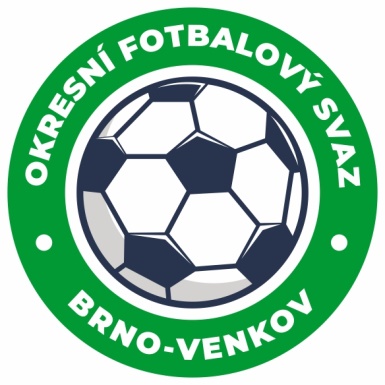 NOMINAČNÍ LISTINADívčího výběru okresu Brno-venkovAkce: 			Meziokresní turnaj výběrů JMKFS WU12Místo, datum a čas srazu: Lovčičky (okr. Vyškov), 19. 6. 2022, sraz 7:30 u haly Moravské Slavie (Vídeňská 9) – odjezd společně autobusem nebo 8:45 na hřišti v Lovčičkách (upozorňujeme na nutnost parkování v obci, u hřiště nelze dlouhodobě stát)Ukončení akce: cca 14:30 u Moravské Slavie Brno nebo cca 14:00 osobně v LovčičkáchS sebou: věci na turnaj, pití, svačinka (drobné občerstvení bude pro hráčky zajištěno)Nominace hráček WU12:Příjmení a jméno				Mateřský klubKuchyňková		Barbora 		FC Veverská BítýškaŠikulová		Tereza			FC KuřimWünschová		Michaela		AFK TišnovPindryčová		Monika		SK DrásovSoustružníková	Adriana		FC Slovan RosiceNováková		Natálie			FC Slovan RosiceMalatová		Melanie		FC Slovan RosiceCoufalová		Barbora		FC IvančiceJanírková		Kamila			SK Újezd u BrnaPokorná		Lucie			FC SoběšiceKoktová 		Zuzana			FC Mokrá-HorákovKrištofová		Eliška 			FC StřeliceBednářová		Petra			FK Říčany Vysloužilová		Hana			TJ Sokol TěšanyNáhradníci:Knoblichová 		Laura			TJ RajhradiceDžiubanová		Barbora		TJ RajhradiceŠevelová		Šárka			TJ Sokol Moravské BrániceLudvíková		Klára			FK MedlovGrossová		Kateřina		TJ Sokol PopůvkyPotůčková		Lucie			FC ČebínNáhradníci by byli dle potřeby osloveni telefonicky.Trenéři: Eliška Houšťová, Tünde Viktória Kaiser, Tereza Bezděková, Martina ŠperkováVedoucí: Petr Soustružník Prosíme o potvrzení či omluvení účasti a sdělení dopravy (autobusem / vlastní) nominované hráčky trenérce Elišce Houšťové na tel. 604 915 210.Za účast hráčů na srazu odpovídají mateřské oddíly.V případě neomluvené neúčasti nominovaných hráčů se klub vystavuje postihu dle článku 17 bod 3 RFS !V Brně: 13. 6. 2022        Petr Soustružník						          Jan Zycháček
předseda KM OFS Brno - venkov				předseda VV OFS Brno - venkovZa správnost:	Libor Charvát		sekretář OFS Brno - venkov